ISTITUTO COMPRENSIVO LUSERNA SAN GIOVANNIIstituto Comprensivo Statale di Scuola dell’Infanzia, Primaria e Secondaria di I gradoVia Tegas, 2 – 10062 Luserna San Giovanni (TO)Tel. 0121/909970e-mail: toic843009@istruzione.it	toic843009@pec.istruzione.it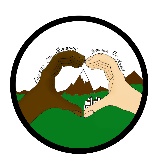 Sito web: https://icluserna.edu.it 	codice fiscale: 94544270013Prot. n.                /                                                                       Alla Dirigente Scolasticadel								     dell’I.C. di Luserna San GiovanniRICHIESTA DI CONGEDO PER MALATTIA DEL/LA BAMBINO/AIl/La sottoscritto/a ___________________________ nato/a il _____________ a _______________________residente a __________________________________ Via _______________________________ n°_______in servizio presso questa scuola in qualità di ______________________________, nella sue veste di genitoredel/la bambino/a _______________________________ nato/a a ___________________ il ______________CHIEDEAi sensi dell’art.47 D.P.R. n° 151/2001 di essere collocata in congedo per malattia del bambino, con decorrenza dal _______________ al ______________ (totale giorni ______) come da allegato certificato medico di malattia rilasciato da un medico specialista del servizio sanitario nazionale o con esso convenzionato. A tal fine dichiara sotto la propria responsabilità, ai sensi dell’art. 47 D.P.R. n° 445/2000:che il figlio/a è nato/a il ___________________;che non ha già usufruito di questo tipo di assenza (ovvero ne ha usufruito nei seguenti periodi ____________________________________________)che l’altro genitore __________________________ nato a ____________________ il ___________nello stesso periodo non è in astensione dal lavoro per lo stesso motivo, perché:- non è lavoratore dipendente,- pur essendo lavoratore dipendente da (indicare con esattezza il datore di lavoro dell’altro genitore e l’indirizzo della sede di servizio) _________________________________________________________________________________________ non intende usufruire dell’assenza dal lavoro per il motivo suddetto.Data ___________________                                                Firma ___________________________________CONFERMA DELL’ALTRO GENITOREIo sottoscritto/a ______________________________, ai sensi dell’art. 47 D.P.R. n° 445/2000, consapevole della responsabilità penale conseguente a false attestazioni ai sensi dell’art. 76 D.P.R. n° 445/2000 dichiaro sotto la mia responsabilità di confermare la contestuale dichiarazionedel/la Sig./Sig.ra ____________________________________________________________________________________________________                                                ____________________________________                  (LUOGO E DATA)                                                                                                     (CONTROFIRMA DELL’ALTRO GENITORE)Si allega copia di un valido documento di identità (solo in caso di spedizione fax o postale o consegna tramite incaricato)                Oppure in alternativa: Il dichiarante ha firmato in presenza dell’impiegato addetto a ricevere l’atto ed è stato da lui identificato.Ha spedito l’istanza per via telematica sottoscrivendola con firma digitale valida o con collegamento identificato da carta identità elettronica o carta nazionale dei servizi.                     Il DSGA                                                                                                             LA DIRIGENTE SCOLASTICA  Dott.ssa Stefania SEGLIE						      Prof.ssa Alessia BARRAL